																		Sidrap ,                            2022	Ketua Prodi Sarjana Kebidanan												Dosen Pengampuh	( St. Hasriani, S.Tr.Keb., M.Keb) 												(Hamdiyah, S.ST., M.Keb)	NBM:	174422														NBM: 1303064Mengetahui;Wakil Rektor I Bidang Akademik & Kerjasama     (Dr. Ishak Kenre, SKM., M.Kes)     										NBM. ……………….,………………………2022	Ketua Prodi …. . . . . . . 													Dosen Pengampuh	( …………………………..) 													(……………………………)	NBM:																NBM/NIDNMengetahui;Wakil Rektor I Bidang Akademik & Kerjasama     (…………………………………..)     										NBM.  																	……………….,………………………2022	Ketua Prodi …. . . . . . . 													Dosen Pengampuh	( …………………………..) 													(……………………………)	NBM:																NBM/NIDN									                        Mengetahui;                                         						Wakil Rektor I Bidang Akademik & Kerjasama     (…………………………………..)     NBM. 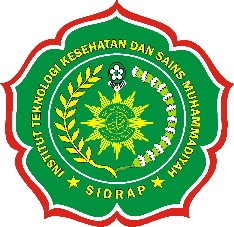 INSTITUT TEKNOLOGI KESEHATAN & SAINS (ITKES)MUHAMMADIYAH SIDRAPPROGRAM STUDI PENDIDIKAN PROFESI BIDAN PROGRAM SARJANA INSTITUT TEKNOLOGI KESEHATAN & SAINS (ITKES)MUHAMMADIYAH SIDRAPPROGRAM STUDI PENDIDIKAN PROFESI BIDAN PROGRAM SARJANA INSTITUT TEKNOLOGI KESEHATAN & SAINS (ITKES)MUHAMMADIYAH SIDRAPPROGRAM STUDI PENDIDIKAN PROFESI BIDAN PROGRAM SARJANA INSTITUT TEKNOLOGI KESEHATAN & SAINS (ITKES)MUHAMMADIYAH SIDRAPPROGRAM STUDI PENDIDIKAN PROFESI BIDAN PROGRAM SARJANA INSTITUT TEKNOLOGI KESEHATAN & SAINS (ITKES)MUHAMMADIYAH SIDRAPPROGRAM STUDI PENDIDIKAN PROFESI BIDAN PROGRAM SARJANA INSTITUT TEKNOLOGI KESEHATAN & SAINS (ITKES)MUHAMMADIYAH SIDRAPPROGRAM STUDI PENDIDIKAN PROFESI BIDAN PROGRAM SARJANA INSTITUT TEKNOLOGI KESEHATAN & SAINS (ITKES)MUHAMMADIYAH SIDRAPPROGRAM STUDI PENDIDIKAN PROFESI BIDAN PROGRAM SARJANA INSTITUT TEKNOLOGI KESEHATAN & SAINS (ITKES)MUHAMMADIYAH SIDRAPPROGRAM STUDI PENDIDIKAN PROFESI BIDAN PROGRAM SARJANA INSTITUT TEKNOLOGI KESEHATAN & SAINS (ITKES)MUHAMMADIYAH SIDRAPPROGRAM STUDI PENDIDIKAN PROFESI BIDAN PROGRAM SARJANA INSTITUT TEKNOLOGI KESEHATAN & SAINS (ITKES)MUHAMMADIYAH SIDRAPPROGRAM STUDI PENDIDIKAN PROFESI BIDAN PROGRAM SARJANA INSTITUT TEKNOLOGI KESEHATAN & SAINS (ITKES)MUHAMMADIYAH SIDRAPPROGRAM STUDI PENDIDIKAN PROFESI BIDAN PROGRAM SARJANA RENCANA PEMBELAJARAN SEMESTER (RPS)RENCANA PEMBELAJARAN SEMESTER (RPS)RENCANA PEMBELAJARAN SEMESTER (RPS)RENCANA PEMBELAJARAN SEMESTER (RPS)RENCANA PEMBELAJARAN SEMESTER (RPS)RENCANA PEMBELAJARAN SEMESTER (RPS)RENCANA PEMBELAJARAN SEMESTER (RPS)RENCANA PEMBELAJARAN SEMESTER (RPS)RENCANA PEMBELAJARAN SEMESTER (RPS)RENCANA PEMBELAJARAN SEMESTER (RPS)RENCANA PEMBELAJARAN SEMESTER (RPS)RENCANA PEMBELAJARAN SEMESTER (RPS)RENCANA PEMBELAJARAN SEMESTER (RPS)Nama Mata KuliahBiologi ReproduksiNama Mata KuliahBiologi ReproduksiNama Mata KuliahBiologi ReproduksiKode Mata KuliahSBWP0203Kode Mata KuliahSBWP0203Kode Mata KuliahSBWP0203Bobot (SKS) T3Bobot (SKS) T3SemesterII (DUA)SemesterII (DUA)Tanggal PenyusunanTanggal PenyusunanTanggal PenyusunanVisi Program Studi :Menjadi Program Studi Pendidikan Profesi Bidan unggul dalam asuhan Tumbuh kembang balita yang islami  dan  berdaya saing  nasional tahun 2025Visi Program Studi :Menjadi Program Studi Pendidikan Profesi Bidan unggul dalam asuhan Tumbuh kembang balita yang islami  dan  berdaya saing  nasional tahun 2025Visi Program Studi :Menjadi Program Studi Pendidikan Profesi Bidan unggul dalam asuhan Tumbuh kembang balita yang islami  dan  berdaya saing  nasional tahun 2025Visi Program Studi :Menjadi Program Studi Pendidikan Profesi Bidan unggul dalam asuhan Tumbuh kembang balita yang islami  dan  berdaya saing  nasional tahun 2025Visi Program Studi :Menjadi Program Studi Pendidikan Profesi Bidan unggul dalam asuhan Tumbuh kembang balita yang islami  dan  berdaya saing  nasional tahun 2025Visi Program Studi :Menjadi Program Studi Pendidikan Profesi Bidan unggul dalam asuhan Tumbuh kembang balita yang islami  dan  berdaya saing  nasional tahun 2025Misi Program Studi :Menyelenggarakan pendidikan dan pengajaran berbasis KKNI berdasarkan nilai – nilai islami.Menyelenggarakan penelitian dibidang tumbuh kembang balita.Menyelenggarakan pengabdian kepada masyarakat dibidang tumbuh kembang balita sesuai Evidence based.Menyelenggarakan kegiatan berdasarkan Al Islam dan KemuhammadiyahanMisi Program Studi :Menyelenggarakan pendidikan dan pengajaran berbasis KKNI berdasarkan nilai – nilai islami.Menyelenggarakan penelitian dibidang tumbuh kembang balita.Menyelenggarakan pengabdian kepada masyarakat dibidang tumbuh kembang balita sesuai Evidence based.Menyelenggarakan kegiatan berdasarkan Al Islam dan KemuhammadiyahanMisi Program Studi :Menyelenggarakan pendidikan dan pengajaran berbasis KKNI berdasarkan nilai – nilai islami.Menyelenggarakan penelitian dibidang tumbuh kembang balita.Menyelenggarakan pengabdian kepada masyarakat dibidang tumbuh kembang balita sesuai Evidence based.Menyelenggarakan kegiatan berdasarkan Al Islam dan KemuhammadiyahanMisi Program Studi :Menyelenggarakan pendidikan dan pengajaran berbasis KKNI berdasarkan nilai – nilai islami.Menyelenggarakan penelitian dibidang tumbuh kembang balita.Menyelenggarakan pengabdian kepada masyarakat dibidang tumbuh kembang balita sesuai Evidence based.Menyelenggarakan kegiatan berdasarkan Al Islam dan KemuhammadiyahanMisi Program Studi :Menyelenggarakan pendidikan dan pengajaran berbasis KKNI berdasarkan nilai – nilai islami.Menyelenggarakan penelitian dibidang tumbuh kembang balita.Menyelenggarakan pengabdian kepada masyarakat dibidang tumbuh kembang balita sesuai Evidence based.Menyelenggarakan kegiatan berdasarkan Al Islam dan KemuhammadiyahanMisi Program Studi :Menyelenggarakan pendidikan dan pengajaran berbasis KKNI berdasarkan nilai – nilai islami.Menyelenggarakan penelitian dibidang tumbuh kembang balita.Menyelenggarakan pengabdian kepada masyarakat dibidang tumbuh kembang balita sesuai Evidence based.Menyelenggarakan kegiatan berdasarkan Al Islam dan KemuhammadiyahanMisi Program Studi :Menyelenggarakan pendidikan dan pengajaran berbasis KKNI berdasarkan nilai – nilai islami.Menyelenggarakan penelitian dibidang tumbuh kembang balita.Menyelenggarakan pengabdian kepada masyarakat dibidang tumbuh kembang balita sesuai Evidence based.Menyelenggarakan kegiatan berdasarkan Al Islam dan KemuhammadiyahanOTORISASI / PENGESAHAN OTORISASI / PENGESAHAN Ketua Tim TeachingKetua Tim TeachingKetua Tim TeachingKetua Tim TeachingAnggota Tim TeachingAnggota Tim TeachingAnggota Tim TeachingAnggota Tim TeachingAnggota Tim TeachingKetua ProdiKetua ProdiOTORISASI / PENGESAHAN OTORISASI / PENGESAHAN Hamdiyah, S.ST., M.Keb Hamdiyah, S.ST., M.Keb Hamdiyah, S.ST., M.Keb Hamdiyah, S.ST., M.Keb Asmah Sukarta, S.ST., M.KesAsmah Sukarta, S.ST., M.KesAsmah Sukarta, S.ST., M.KesAsmah Sukarta, S.ST., M.KesAsmah Sukarta, S.ST., M.KesSt. Hasriani, S.Tr.Keb., M.KebSt. Hasriani, S.Tr.Keb., M.KebCAPAIAN PEMBELAJARAN(CP)CAPAIAN PEMBELAJARAN(CP)CPL-PRODI (Capaian Pembelajaran Lulusan Program Studi) Yang Dibebankan Pada Mata Kuliah CPL-PRODI (Capaian Pembelajaran Lulusan Program Studi) Yang Dibebankan Pada Mata Kuliah CPL-PRODI (Capaian Pembelajaran Lulusan Program Studi) Yang Dibebankan Pada Mata Kuliah CPL-PRODI (Capaian Pembelajaran Lulusan Program Studi) Yang Dibebankan Pada Mata Kuliah CPL-PRODI (Capaian Pembelajaran Lulusan Program Studi) Yang Dibebankan Pada Mata Kuliah CPL-PRODI (Capaian Pembelajaran Lulusan Program Studi) Yang Dibebankan Pada Mata Kuliah CPL-PRODI (Capaian Pembelajaran Lulusan Program Studi) Yang Dibebankan Pada Mata Kuliah CPL-PRODI (Capaian Pembelajaran Lulusan Program Studi) Yang Dibebankan Pada Mata Kuliah CPL-PRODI (Capaian Pembelajaran Lulusan Program Studi) Yang Dibebankan Pada Mata Kuliah CPL-PRODI (Capaian Pembelajaran Lulusan Program Studi) Yang Dibebankan Pada Mata Kuliah CPL-PRODI (Capaian Pembelajaran Lulusan Program Studi) Yang Dibebankan Pada Mata Kuliah CAPAIAN PEMBELAJARAN(CP)CAPAIAN PEMBELAJARAN(CP)S1S2P3Bertakwa kepada Tuhan Yang Maha Esa dan mampu menunjukkan sikap religiousMenjunjung tinggi nilai kemanusiaan dalam menjalankan tugas berdasarkan agama, moral, dan etikaMenguasai konsep teoritis ilmu biomedik, biologi reproduksi dan biologi perkembangan yang terkait dengan siklus kesehatan reproduksi perempuan dan proses asuhanBertakwa kepada Tuhan Yang Maha Esa dan mampu menunjukkan sikap religiousMenjunjung tinggi nilai kemanusiaan dalam menjalankan tugas berdasarkan agama, moral, dan etikaMenguasai konsep teoritis ilmu biomedik, biologi reproduksi dan biologi perkembangan yang terkait dengan siklus kesehatan reproduksi perempuan dan proses asuhanBertakwa kepada Tuhan Yang Maha Esa dan mampu menunjukkan sikap religiousMenjunjung tinggi nilai kemanusiaan dalam menjalankan tugas berdasarkan agama, moral, dan etikaMenguasai konsep teoritis ilmu biomedik, biologi reproduksi dan biologi perkembangan yang terkait dengan siklus kesehatan reproduksi perempuan dan proses asuhanBertakwa kepada Tuhan Yang Maha Esa dan mampu menunjukkan sikap religiousMenjunjung tinggi nilai kemanusiaan dalam menjalankan tugas berdasarkan agama, moral, dan etikaMenguasai konsep teoritis ilmu biomedik, biologi reproduksi dan biologi perkembangan yang terkait dengan siklus kesehatan reproduksi perempuan dan proses asuhanBertakwa kepada Tuhan Yang Maha Esa dan mampu menunjukkan sikap religiousMenjunjung tinggi nilai kemanusiaan dalam menjalankan tugas berdasarkan agama, moral, dan etikaMenguasai konsep teoritis ilmu biomedik, biologi reproduksi dan biologi perkembangan yang terkait dengan siklus kesehatan reproduksi perempuan dan proses asuhanBertakwa kepada Tuhan Yang Maha Esa dan mampu menunjukkan sikap religiousMenjunjung tinggi nilai kemanusiaan dalam menjalankan tugas berdasarkan agama, moral, dan etikaMenguasai konsep teoritis ilmu biomedik, biologi reproduksi dan biologi perkembangan yang terkait dengan siklus kesehatan reproduksi perempuan dan proses asuhanBertakwa kepada Tuhan Yang Maha Esa dan mampu menunjukkan sikap religiousMenjunjung tinggi nilai kemanusiaan dalam menjalankan tugas berdasarkan agama, moral, dan etikaMenguasai konsep teoritis ilmu biomedik, biologi reproduksi dan biologi perkembangan yang terkait dengan siklus kesehatan reproduksi perempuan dan proses asuhanBertakwa kepada Tuhan Yang Maha Esa dan mampu menunjukkan sikap religiousMenjunjung tinggi nilai kemanusiaan dalam menjalankan tugas berdasarkan agama, moral, dan etikaMenguasai konsep teoritis ilmu biomedik, biologi reproduksi dan biologi perkembangan yang terkait dengan siklus kesehatan reproduksi perempuan dan proses asuhanBertakwa kepada Tuhan Yang Maha Esa dan mampu menunjukkan sikap religiousMenjunjung tinggi nilai kemanusiaan dalam menjalankan tugas berdasarkan agama, moral, dan etikaMenguasai konsep teoritis ilmu biomedik, biologi reproduksi dan biologi perkembangan yang terkait dengan siklus kesehatan reproduksi perempuan dan proses asuhanBertakwa kepada Tuhan Yang Maha Esa dan mampu menunjukkan sikap religiousMenjunjung tinggi nilai kemanusiaan dalam menjalankan tugas berdasarkan agama, moral, dan etikaMenguasai konsep teoritis ilmu biomedik, biologi reproduksi dan biologi perkembangan yang terkait dengan siklus kesehatan reproduksi perempuan dan proses asuhanCAPAIAN PEMBELAJARAN(CP)CAPAIAN PEMBELAJARAN(CP)CPMK (Capaian Pembelajaran Mata Kuliah) CPMK (Capaian Pembelajaran Mata Kuliah) CPMK (Capaian Pembelajaran Mata Kuliah) CPMK (Capaian Pembelajaran Mata Kuliah) CPMK (Capaian Pembelajaran Mata Kuliah) CPMK (Capaian Pembelajaran Mata Kuliah) CPMK (Capaian Pembelajaran Mata Kuliah) CPMK (Capaian Pembelajaran Mata Kuliah) CPMK (Capaian Pembelajaran Mata Kuliah) CPMK (Capaian Pembelajaran Mata Kuliah) CPMK (Capaian Pembelajaran Mata Kuliah) CAPAIAN PEMBELAJARAN(CP)CAPAIAN PEMBELAJARAN(CP)CPMK1 CPMK2CPMK3CPMK4Menjelaskan Perkembangan organ reproduksi manusiaMenjelaskan konsep biologi reproduksiKonsep genetika dasar, Memahami  imunologi dasarMenjelaskan Perkembangan organ reproduksi manusiaMenjelaskan konsep biologi reproduksiKonsep genetika dasar, Memahami  imunologi dasarMenjelaskan Perkembangan organ reproduksi manusiaMenjelaskan konsep biologi reproduksiKonsep genetika dasar, Memahami  imunologi dasarMenjelaskan Perkembangan organ reproduksi manusiaMenjelaskan konsep biologi reproduksiKonsep genetika dasar, Memahami  imunologi dasarMenjelaskan Perkembangan organ reproduksi manusiaMenjelaskan konsep biologi reproduksiKonsep genetika dasar, Memahami  imunologi dasarMenjelaskan Perkembangan organ reproduksi manusiaMenjelaskan konsep biologi reproduksiKonsep genetika dasar, Memahami  imunologi dasarMenjelaskan Perkembangan organ reproduksi manusiaMenjelaskan konsep biologi reproduksiKonsep genetika dasar, Memahami  imunologi dasarMenjelaskan Perkembangan organ reproduksi manusiaMenjelaskan konsep biologi reproduksiKonsep genetika dasar, Memahami  imunologi dasarMenjelaskan Perkembangan organ reproduksi manusiaMenjelaskan konsep biologi reproduksiKonsep genetika dasar, Memahami  imunologi dasarMenjelaskan Perkembangan organ reproduksi manusiaMenjelaskan konsep biologi reproduksiKonsep genetika dasar, Memahami  imunologi dasarDESKRIPSI SINGKAT MKDESKRIPSI SINGKAT MKMata kuliah ini membahas tentang Biologi Reproduksi yang meliputi : Perkembangan organ reproduksi manusia, konsep biologi reproduksi, konsep genetika dasar, dan imunologi dasar.Mata kuliah ini membahas tentang Biologi Reproduksi yang meliputi : Perkembangan organ reproduksi manusia, konsep biologi reproduksi, konsep genetika dasar, dan imunologi dasar.Mata kuliah ini membahas tentang Biologi Reproduksi yang meliputi : Perkembangan organ reproduksi manusia, konsep biologi reproduksi, konsep genetika dasar, dan imunologi dasar.Mata kuliah ini membahas tentang Biologi Reproduksi yang meliputi : Perkembangan organ reproduksi manusia, konsep biologi reproduksi, konsep genetika dasar, dan imunologi dasar.Mata kuliah ini membahas tentang Biologi Reproduksi yang meliputi : Perkembangan organ reproduksi manusia, konsep biologi reproduksi, konsep genetika dasar, dan imunologi dasar.Mata kuliah ini membahas tentang Biologi Reproduksi yang meliputi : Perkembangan organ reproduksi manusia, konsep biologi reproduksi, konsep genetika dasar, dan imunologi dasar.Mata kuliah ini membahas tentang Biologi Reproduksi yang meliputi : Perkembangan organ reproduksi manusia, konsep biologi reproduksi, konsep genetika dasar, dan imunologi dasar.Mata kuliah ini membahas tentang Biologi Reproduksi yang meliputi : Perkembangan organ reproduksi manusia, konsep biologi reproduksi, konsep genetika dasar, dan imunologi dasar.Mata kuliah ini membahas tentang Biologi Reproduksi yang meliputi : Perkembangan organ reproduksi manusia, konsep biologi reproduksi, konsep genetika dasar, dan imunologi dasar.Mata kuliah ini membahas tentang Biologi Reproduksi yang meliputi : Perkembangan organ reproduksi manusia, konsep biologi reproduksi, konsep genetika dasar, dan imunologi dasar.Mata kuliah ini membahas tentang Biologi Reproduksi yang meliputi : Perkembangan organ reproduksi manusia, konsep biologi reproduksi, konsep genetika dasar, dan imunologi dasar.Bahan Kajian / Materi Pembelajaran Bahan Kajian / Materi Pembelajaran Perkembangan organ reproduksi manusia (laki-laki dan perempuan)Fungsi organ reproduksiHormon-hormon reproduksiSiklus menstruasi dan konsepsiEmbriologiPertumbuhan dan perkembangan janin dan plasentaAdaptasi janin di ekstra uterinFertilitas dan infertilitasDiferensiasi seksualGenetik manusia, penurunan sifat dan kelainan geneticImunologi dan endokrinologi dalam proses reproduksi manusia dan tumbuh kembang manusiaPenurunan sifat (mendelisme)Analisis kromosom dan sitogenetikaImunologi reproduksi: antibodi antispermaPengantar imunologi manusiaKonsep imunitas dalam tubuh manusiaSistem imun non spesifik (alamiah) dalam tubuh manusiaSistem spesifik (adaptif) dalam tubuh manusiaKonsep antigen (Ag)Konsep antibobi (Ab)Interaksi antigen dan antibodiInflamasi/radangIimunoprofilaksis dan imunitasPerkembangan organ reproduksi manusia (laki-laki dan perempuan)Fungsi organ reproduksiHormon-hormon reproduksiSiklus menstruasi dan konsepsiEmbriologiPertumbuhan dan perkembangan janin dan plasentaAdaptasi janin di ekstra uterinFertilitas dan infertilitasDiferensiasi seksualGenetik manusia, penurunan sifat dan kelainan geneticImunologi dan endokrinologi dalam proses reproduksi manusia dan tumbuh kembang manusiaPenurunan sifat (mendelisme)Analisis kromosom dan sitogenetikaImunologi reproduksi: antibodi antispermaPengantar imunologi manusiaKonsep imunitas dalam tubuh manusiaSistem imun non spesifik (alamiah) dalam tubuh manusiaSistem spesifik (adaptif) dalam tubuh manusiaKonsep antigen (Ag)Konsep antibobi (Ab)Interaksi antigen dan antibodiInflamasi/radangIimunoprofilaksis dan imunitasPerkembangan organ reproduksi manusia (laki-laki dan perempuan)Fungsi organ reproduksiHormon-hormon reproduksiSiklus menstruasi dan konsepsiEmbriologiPertumbuhan dan perkembangan janin dan plasentaAdaptasi janin di ekstra uterinFertilitas dan infertilitasDiferensiasi seksualGenetik manusia, penurunan sifat dan kelainan geneticImunologi dan endokrinologi dalam proses reproduksi manusia dan tumbuh kembang manusiaPenurunan sifat (mendelisme)Analisis kromosom dan sitogenetikaImunologi reproduksi: antibodi antispermaPengantar imunologi manusiaKonsep imunitas dalam tubuh manusiaSistem imun non spesifik (alamiah) dalam tubuh manusiaSistem spesifik (adaptif) dalam tubuh manusiaKonsep antigen (Ag)Konsep antibobi (Ab)Interaksi antigen dan antibodiInflamasi/radangIimunoprofilaksis dan imunitasPerkembangan organ reproduksi manusia (laki-laki dan perempuan)Fungsi organ reproduksiHormon-hormon reproduksiSiklus menstruasi dan konsepsiEmbriologiPertumbuhan dan perkembangan janin dan plasentaAdaptasi janin di ekstra uterinFertilitas dan infertilitasDiferensiasi seksualGenetik manusia, penurunan sifat dan kelainan geneticImunologi dan endokrinologi dalam proses reproduksi manusia dan tumbuh kembang manusiaPenurunan sifat (mendelisme)Analisis kromosom dan sitogenetikaImunologi reproduksi: antibodi antispermaPengantar imunologi manusiaKonsep imunitas dalam tubuh manusiaSistem imun non spesifik (alamiah) dalam tubuh manusiaSistem spesifik (adaptif) dalam tubuh manusiaKonsep antigen (Ag)Konsep antibobi (Ab)Interaksi antigen dan antibodiInflamasi/radangIimunoprofilaksis dan imunitasPerkembangan organ reproduksi manusia (laki-laki dan perempuan)Fungsi organ reproduksiHormon-hormon reproduksiSiklus menstruasi dan konsepsiEmbriologiPertumbuhan dan perkembangan janin dan plasentaAdaptasi janin di ekstra uterinFertilitas dan infertilitasDiferensiasi seksualGenetik manusia, penurunan sifat dan kelainan geneticImunologi dan endokrinologi dalam proses reproduksi manusia dan tumbuh kembang manusiaPenurunan sifat (mendelisme)Analisis kromosom dan sitogenetikaImunologi reproduksi: antibodi antispermaPengantar imunologi manusiaKonsep imunitas dalam tubuh manusiaSistem imun non spesifik (alamiah) dalam tubuh manusiaSistem spesifik (adaptif) dalam tubuh manusiaKonsep antigen (Ag)Konsep antibobi (Ab)Interaksi antigen dan antibodiInflamasi/radangIimunoprofilaksis dan imunitasPerkembangan organ reproduksi manusia (laki-laki dan perempuan)Fungsi organ reproduksiHormon-hormon reproduksiSiklus menstruasi dan konsepsiEmbriologiPertumbuhan dan perkembangan janin dan plasentaAdaptasi janin di ekstra uterinFertilitas dan infertilitasDiferensiasi seksualGenetik manusia, penurunan sifat dan kelainan geneticImunologi dan endokrinologi dalam proses reproduksi manusia dan tumbuh kembang manusiaPenurunan sifat (mendelisme)Analisis kromosom dan sitogenetikaImunologi reproduksi: antibodi antispermaPengantar imunologi manusiaKonsep imunitas dalam tubuh manusiaSistem imun non spesifik (alamiah) dalam tubuh manusiaSistem spesifik (adaptif) dalam tubuh manusiaKonsep antigen (Ag)Konsep antibobi (Ab)Interaksi antigen dan antibodiInflamasi/radangIimunoprofilaksis dan imunitasPerkembangan organ reproduksi manusia (laki-laki dan perempuan)Fungsi organ reproduksiHormon-hormon reproduksiSiklus menstruasi dan konsepsiEmbriologiPertumbuhan dan perkembangan janin dan plasentaAdaptasi janin di ekstra uterinFertilitas dan infertilitasDiferensiasi seksualGenetik manusia, penurunan sifat dan kelainan geneticImunologi dan endokrinologi dalam proses reproduksi manusia dan tumbuh kembang manusiaPenurunan sifat (mendelisme)Analisis kromosom dan sitogenetikaImunologi reproduksi: antibodi antispermaPengantar imunologi manusiaKonsep imunitas dalam tubuh manusiaSistem imun non spesifik (alamiah) dalam tubuh manusiaSistem spesifik (adaptif) dalam tubuh manusiaKonsep antigen (Ag)Konsep antibobi (Ab)Interaksi antigen dan antibodiInflamasi/radangIimunoprofilaksis dan imunitasPerkembangan organ reproduksi manusia (laki-laki dan perempuan)Fungsi organ reproduksiHormon-hormon reproduksiSiklus menstruasi dan konsepsiEmbriologiPertumbuhan dan perkembangan janin dan plasentaAdaptasi janin di ekstra uterinFertilitas dan infertilitasDiferensiasi seksualGenetik manusia, penurunan sifat dan kelainan geneticImunologi dan endokrinologi dalam proses reproduksi manusia dan tumbuh kembang manusiaPenurunan sifat (mendelisme)Analisis kromosom dan sitogenetikaImunologi reproduksi: antibodi antispermaPengantar imunologi manusiaKonsep imunitas dalam tubuh manusiaSistem imun non spesifik (alamiah) dalam tubuh manusiaSistem spesifik (adaptif) dalam tubuh manusiaKonsep antigen (Ag)Konsep antibobi (Ab)Interaksi antigen dan antibodiInflamasi/radangIimunoprofilaksis dan imunitasPerkembangan organ reproduksi manusia (laki-laki dan perempuan)Fungsi organ reproduksiHormon-hormon reproduksiSiklus menstruasi dan konsepsiEmbriologiPertumbuhan dan perkembangan janin dan plasentaAdaptasi janin di ekstra uterinFertilitas dan infertilitasDiferensiasi seksualGenetik manusia, penurunan sifat dan kelainan geneticImunologi dan endokrinologi dalam proses reproduksi manusia dan tumbuh kembang manusiaPenurunan sifat (mendelisme)Analisis kromosom dan sitogenetikaImunologi reproduksi: antibodi antispermaPengantar imunologi manusiaKonsep imunitas dalam tubuh manusiaSistem imun non spesifik (alamiah) dalam tubuh manusiaSistem spesifik (adaptif) dalam tubuh manusiaKonsep antigen (Ag)Konsep antibobi (Ab)Interaksi antigen dan antibodiInflamasi/radangIimunoprofilaksis dan imunitasPerkembangan organ reproduksi manusia (laki-laki dan perempuan)Fungsi organ reproduksiHormon-hormon reproduksiSiklus menstruasi dan konsepsiEmbriologiPertumbuhan dan perkembangan janin dan plasentaAdaptasi janin di ekstra uterinFertilitas dan infertilitasDiferensiasi seksualGenetik manusia, penurunan sifat dan kelainan geneticImunologi dan endokrinologi dalam proses reproduksi manusia dan tumbuh kembang manusiaPenurunan sifat (mendelisme)Analisis kromosom dan sitogenetikaImunologi reproduksi: antibodi antispermaPengantar imunologi manusiaKonsep imunitas dalam tubuh manusiaSistem imun non spesifik (alamiah) dalam tubuh manusiaSistem spesifik (adaptif) dalam tubuh manusiaKonsep antigen (Ag)Konsep antibobi (Ab)Interaksi antigen dan antibodiInflamasi/radangIimunoprofilaksis dan imunitasPerkembangan organ reproduksi manusia (laki-laki dan perempuan)Fungsi organ reproduksiHormon-hormon reproduksiSiklus menstruasi dan konsepsiEmbriologiPertumbuhan dan perkembangan janin dan plasentaAdaptasi janin di ekstra uterinFertilitas dan infertilitasDiferensiasi seksualGenetik manusia, penurunan sifat dan kelainan geneticImunologi dan endokrinologi dalam proses reproduksi manusia dan tumbuh kembang manusiaPenurunan sifat (mendelisme)Analisis kromosom dan sitogenetikaImunologi reproduksi: antibodi antispermaPengantar imunologi manusiaKonsep imunitas dalam tubuh manusiaSistem imun non spesifik (alamiah) dalam tubuh manusiaSistem spesifik (adaptif) dalam tubuh manusiaKonsep antigen (Ag)Konsep antibobi (Ab)Interaksi antigen dan antibodiInflamasi/radangIimunoprofilaksis dan imunitasDaftar Referensi Daftar Referensi Daftar Referensi Daftar Referensi PENDUKUNG:PENDUKUNG:PENDUKUNG:PENDUKUNG:PENDUKUNG:PENDUKUNG:PENDUKUNG:PENDUKUNG:PENDUKUNG:PENDUKUNG:PENDUKUNG:Nama Dosen PengampuNama Dosen PengampuHamdiyah, S.ST., M.KebAsmah Sukarta, S.ST., M.KesHamdiyah, S.ST., M.KebAsmah Sukarta, S.ST., M.KesHamdiyah, S.ST., M.KebAsmah Sukarta, S.ST., M.KesHamdiyah, S.ST., M.KebAsmah Sukarta, S.ST., M.KesHamdiyah, S.ST., M.KebAsmah Sukarta, S.ST., M.KesHamdiyah, S.ST., M.KebAsmah Sukarta, S.ST., M.KesHamdiyah, S.ST., M.KebAsmah Sukarta, S.ST., M.KesHamdiyah, S.ST., M.KebAsmah Sukarta, S.ST., M.KesHamdiyah, S.ST., M.KebAsmah Sukarta, S.ST., M.KesHamdiyah, S.ST., M.KebAsmah Sukarta, S.ST., M.KesHamdiyah, S.ST., M.KebAsmah Sukarta, S.ST., M.KesMata kuliah prasyarat (Jika ada) Mata kuliah prasyarat (Jika ada) MingguKe-Sub-CPMK (Kemampuan akhir yang direncanakan) Sub-CPMK (Kemampuan akhir yang direncanakan) Sub-CPMK (Kemampuan akhir yang direncanakan) Bahan Kajian (Materi Pembelajaran) Bentuk dan Metode Pembelajaran [Media & Sumber Belajar]Bentuk dan Metode Pembelajaran [Media & Sumber Belajar]Estimasi WaktuEstimasi WaktuPengalaman Belajar MahasiswaPengalaman Belajar MahasiswaPengalaman Belajar MahasiswaPenilaianPenilaianPenilaianMingguKe-Sub-CPMK (Kemampuan akhir yang direncanakan) Sub-CPMK (Kemampuan akhir yang direncanakan) Sub-CPMK (Kemampuan akhir yang direncanakan) Bahan Kajian (Materi Pembelajaran) Bentuk dan Metode Pembelajaran [Media & Sumber Belajar]Bentuk dan Metode Pembelajaran [Media & Sumber Belajar]Estimasi WaktuEstimasi WaktuPengalaman Belajar MahasiswaPengalaman Belajar MahasiswaPengalaman Belajar MahasiswaKriteria & BentukIndikatorBobot (%) (1)(2)(2)(2)(3)(4)(4)(5)(5)(6)(6)(6)(7)(8)(9)1 Perkembangan Organ Reproduksi Manusia Perkembangan Organ Reproduksi Manusia Perkembangan Organ Reproduksi ManusiaPerkembangan organ reproduksi manusia (laki-laki dan perempuan) dan fungsi organ reproduksiBentuk: Kuliah via ZoomAktifitas : Metode: Small Group DiscussionInteractive lecturingMedia: Komputer dan jaringan internetBentuk: Kuliah via ZoomAktifitas : Metode: Small Group DiscussionInteractive lecturingMedia: Komputer dan jaringan internetPerkuliahan:(1 TM x 2sks x 50”)Penugasan Terstruktur(1 TM x 2 Sks x 60”)Penugasan Mandiri(1 TM x 2 Sks x 60”)Perkuliahan:(1 TM x 2sks x 50”)Penugasan Terstruktur(1 TM x 2 Sks x 60”)Penugasan Mandiri(1 TM x 2 Sks x 60”)Penyampaian materiMenyimak dan memperhatikanMenanggapiBertanyaMenjawab pertanyaanPenyampaian materiMenyimak dan memperhatikanMenanggapiBertanyaMenjawab pertanyaanPenyampaian materiMenyimak dan memperhatikanMenanggapiBertanyaMenjawab pertanyaanKriteria: Ketepatan, kesesuaian dan sistematikaBentukLTM: mind map berupa PPT dan makalahKreatifitasRelevansiKehadiranSikapKemampuan menjelaskan dan memahami  tentang Perkembangan organ reproduksi manusia dan fungsi organ reproduksi2Perkembangan Organ Reproduksi ManusiaPerkembangan Organ Reproduksi ManusiaPerkembangan Organ Reproduksi ManusiaHormon-hormon reproduksi, siklus menstruasi dan konsepsiBentuk: Kuliah via ZoomAktifitas : Metode: Small Group DiscussionInteractive lecturingMedia: Komputer dan jaringan internetBentuk: Kuliah via ZoomAktifitas : Metode: Small Group DiscussionInteractive lecturingMedia: Komputer dan jaringan internetPerkuliahan:(1 TM x 2sks x 50”Penugasan Terstruktur(1 TM x 2 Sks x 60”)Penugasan Mandiri(1 TM x 2 Sks x 60”)Perkuliahan:(1 TM x 2sks x 50”Penugasan Terstruktur(1 TM x 2 Sks x 60”)Penugasan Mandiri(1 TM x 2 Sks x 60”)Penyampaian materiMenyimak dan memperhatikanMenanggapiBertanyaMenjawab pertanyaanPenyampaian materiMenyimak dan memperhatikanMenanggapiBertanyaMenjawab pertanyaanPenyampaian materiMenyimak dan memperhatikanMenanggapiBertanyaMenjawab pertanyaanKriteria: Ketepatan, kesesuaian dan sistematikaBentukLTM: mind map berupa PPT dan makalahKreatifitasRelevansiKehadiranSikapKemampuan menjelaskan dan memahami  tentang hormon-hormon reproduksi, siklus menstruasi, dan konsepsi.3Konsep Biologi ReproduksiKonsep Biologi ReproduksiKonsep Biologi ReproduksiEmbriologi, dan pertumbuhan dan perkembangan janin dan plasentaBentuk: Kuliah via ZoomAktifitas : Metode: Small Group DiscussionInteractive lecturingMedia: Komputer dan jaringan internetBentuk: Kuliah via ZoomAktifitas : Metode: Small Group DiscussionInteractive lecturingMedia: Komputer dan jaringan internetPerkuliahan:(1 TM x 2sks x 50”Penugasan Terstruktur(1 TM x 2 Sks x 60”)Penugasan Mandiri(1 TM x 2 Sks x 60”)Perkuliahan:(1 TM x 2sks x 50”Penugasan Terstruktur(1 TM x 2 Sks x 60”)Penugasan Mandiri(1 TM x 2 Sks x 60”)Penyampaian materiMenyimak dan memperhatikanMenanggapiBertanyaMenjawab pertanyaanPenyampaian materiMenyimak dan memperhatikanMenanggapiBertanyaMenjawab pertanyaanPenyampaian materiMenyimak dan memperhatikanMenanggapiBertanyaMenjawab pertanyaanKriteria: Ketepatan, kesesuaian dan sistematikaBentukLTM: mind map berupa PPT dan makalahKreatifitasRelevansiKehadiranSikapKemampuan menjelaskan dan memahami  tentang embriologi, dan pertumbuhan dan perkembangan janin dan plasenta.4Konsep Biologi ReproduksiKonsep Biologi ReproduksiKonsep Biologi ReproduksiAdaptasi janin di ekstra uterin, dan Fertilitas dan infertilitasBentuk  :Diskusi KelompokMetode  :Presentasi Media  :Online via zoomBentuk  :Diskusi KelompokMetode  :Presentasi Media  :Online via zoomTM : 4x50 TS   : 4x60 BM : 4x60TM : 4x50 TS   : 4x60 BM : 4x60>Menyimak dan  memperhatikan> Menanggapi> Bertanya>Menyimak dan  memperhatikan> Menanggapi> Bertanya>Menyimak dan  memperhatikan> Menanggapi> BertanyaKetepatan  Pemahaman UTS (digabung pada  minggu ke-8DiskusiTopik :KedisiplinanKesuaian LaporanKeaktifan5Konsep Biologi ReproduksiKonsep Biologi ReproduksiKonsep Biologi ReproduksiDiferensiasi seksualBentuk: Kuliah via ZoomAktifitas : Metode: Small Group DiscussionInteractive lecturingMedia: Komputer dan jaringan internetBentuk: Kuliah via ZoomAktifitas : Metode: Small Group DiscussionInteractive lecturingMedia: Komputer dan jaringan internetPerkuliahan:(1 TM x 2sks x 50”Penugasan Terstruktur(1 TM x 2 Sks x 60”)Penugasan Mandiri(1 TM x 2 Sks x 60”)Perkuliahan:(1 TM x 2sks x 50”Penugasan Terstruktur(1 TM x 2 Sks x 60”)Penugasan Mandiri(1 TM x 2 Sks x 60”)Penyampaian materiMenyimak dan memperhatikanMenanggapiBertanyaMenjawab pertanyaanPenyampaian materiMenyimak dan memperhatikanMenanggapiBertanyaMenjawab pertanyaanPenyampaian materiMenyimak dan memperhatikanMenanggapiBertanyaMenjawab pertanyaanKriteria: Ketepatan, kesesuaian dan sistematikaBentukLTM: mind map berupa PPT dan makalahKreatifitasRelevansiKehadiranSikapKemampuan menjelaskan dan memahami  tentang diferensiasi seksual6Konsep Genetika DasarKonsep Genetika DasarKonsep Genetika DasarGenetik manusia, penurunan sifat dan kelainan genetikBentuk: Kuliah via ZoomAktifitas : Metode: Small Group DiscussionInteractive lecturingMedia: Komputer dan jaringan internetBentuk: Kuliah via ZoomAktifitas : Metode: Small Group DiscussionInteractive lecturingMedia: Komputer dan jaringan internetPerkuliahan:(1 TM x 2 sks x 50”Penugasan Terstruktur(1 TM x 2 Sks x 60”)Penugasan Mandiri(1 TM x 2 Sks x 60”)Perkuliahan:(1 TM x 2 sks x 50”Penugasan Terstruktur(1 TM x 2 Sks x 60”)Penugasan Mandiri(1 TM x 2 Sks x 60”)Membentuk kelompokPenyampaian hasil diskusi dari masing-masing kelompokMenyimak dan memperhatikMenanggapiBertanyaMenjawab pertanyaanMembentuk kelompokPenyampaian hasil diskusi dari masing-masing kelompokMenyimak dan memperhatikMenanggapiBertanyaMenjawab pertanyaanMembentuk kelompokPenyampaian hasil diskusi dari masing-masing kelompokMenyimak dan memperhatikMenanggapiBertanyaMenjawab pertanyaanKriteria: Ketepatan, kesesuaian dan sistematikaBentukLTM: mind map berupa PPT dan makalahKreatifitasRelevansiKehadiranSikapKemampuan menjelaskan dan memahami tentang genetic manusia, penurunan sifat dan kelainan genetik.7Konsep Genetika DasarKonsep Genetika DasarKonsep Genetika DasarImunologi dan endokrinologi dalam proses reproduksi manusia dan tumbuh kembang manusiaBentuk: Kuliah via ZoomAktifitas : Metode: Small Group DiscussionInteractive lecturingMedia: Komputer dan jaringan internetBentuk: Kuliah via ZoomAktifitas : Metode: Small Group DiscussionInteractive lecturingMedia: Komputer dan jaringan internetPerkuliahan:(1 TM x 2sks x 50”Penugasan Terstruktur(1 TM x 2 Sks x 60”)Penugasan Mandiri(1 TM x 2 Sks x 60”)Perkuliahan:(1 TM x 2sks x 50”Penugasan Terstruktur(1 TM x 2 Sks x 60”)Penugasan Mandiri(1 TM x 2 Sks x 60”)Penyampaian materiMenyimak dan memperhatikanMenanggapiBertanyaMenjawab pertanyaanPenyampaian materiMenyimak dan memperhatikanMenanggapiBertanyaMenjawab pertanyaanPenyampaian materiMenyimak dan memperhatikanMenanggapiBertanyaMenjawab pertanyaanKriteria: Ketepatan, kesesuaian dan sistematikaBentukLTM: mind map berupa PPT dan makalahKreatifitasRelevansiKehadiranSikapKemampuan menjelaskan dan memahami  tentang imunologi dan endokrinologi dalam proses reproduksi manusia dan tumbuh kembang manusia.8UTS (UJIAN TENGAH SEMESTER)UTS (UJIAN TENGAH SEMESTER)UTS (UJIAN TENGAH SEMESTER)UTS (UJIAN TENGAH SEMESTER)UTS (UJIAN TENGAH SEMESTER)UTS (UJIAN TENGAH SEMESTER)UTS (UJIAN TENGAH SEMESTER)UTS (UJIAN TENGAH SEMESTER)UTS (UJIAN TENGAH SEMESTER)UTS (UJIAN TENGAH SEMESTER)UTS (UJIAN TENGAH SEMESTER)UTS (UJIAN TENGAH SEMESTER)UTS (UJIAN TENGAH SEMESTER)UTS (UJIAN TENGAH SEMESTER)9Konsep Genetika DasarKonsep Genetika DasarKonsep Genetika DasarPenurunan sifat (mendelisme), dan analisis kromosom dan sitogenetikaBentuk: Kuliah via ZoomAktifitas : Metode: Small Group DiscussionInteractive lecturingMedia: Komputer dan jaringan internetBentuk: Kuliah via ZoomAktifitas : Metode: Small Group DiscussionInteractive lecturingMedia: Komputer dan jaringan internetPerkuliahan:(1 TMx 2sks x 50”Penugasan Terstruktur(1 TM x 2 Sks x 60”)Penugasan Mandiri(1 TM x 2 Sks x 60”)Perkuliahan:(1 TMx 2sks x 50”Penugasan Terstruktur(1 TM x 2 Sks x 60”)Penugasan Mandiri(1 TM x 2 Sks x 60”)Membentuk kelompokPenyampaian hasil diskusi dari masing-masing kelompokMenyimak dan memperhatikMenanggapiBertanyaMenjawab pertanyaanMembentuk kelompokPenyampaian hasil diskusi dari masing-masing kelompokMenyimak dan memperhatikMenanggapiBertanyaMenjawab pertanyaanMembentuk kelompokPenyampaian hasil diskusi dari masing-masing kelompokMenyimak dan memperhatikMenanggapiBertanyaMenjawab pertanyaanKriteria: Ketepatan, kesesuaian dan sistematikaBentukLTM: mind map berupa PPT dan makalahKreatifitasRelevansiKehadiranSikapKemampuan menjelaskan dan memahami tentang penurunan sifat (mendelisme), dan analisis kromosom dan sitogenetika.10Konsep Genetika DasarKonsep Genetika DasarKonsep Genetika DasarImunologi reproduksi: antibodi antispermaBentuk  :Diskusi KelompokMetode  :Presentasi Media  :Online viaBentuk  :Diskusi KelompokMetode  :Presentasi Media  :Online viaPerkuliahan:(1 TMx 2sks x 50”Penugasan Terstruktur(1 TM x 2 Sks x 60”)Penugasan Mandiri(1 TM x 2 Sks x 60”)Perkuliahan:(1 TMx 2sks x 50”Penugasan Terstruktur(1 TM x 2 Sks x 60”)Penugasan Mandiri(1 TM x 2 Sks x 60”)>Menyimak dan  memperhatikan> Menanggapi> Bertanya>Menyimak dan  memperhatikan> Menanggapi> Bertanya>Menyimak dan  memperhatikan> Menanggapi> BertanyaKetepatan  Pemahaman UTS (digabung pada  minggu ke-8DiskusiTopik :KedisiplinanKesuaian LaporanKeaktifan11Imunologi DasarImunologi DasarImunologi DasarPengantar imunologi manusia dan konsep imunitas dalam tubuh manusiaBentuk: Kuliah via ZoomAktifitas : Metode: Small Group DiscussionInteractive lecturingMedia: Komputer dan jaringan internetBentuk: Kuliah via ZoomAktifitas : Metode: Small Group DiscussionInteractive lecturingMedia: Komputer dan jaringan internetPerkuliahan:(1 TMx 2sks x 50”Penugasan Terstruktur(1 TM x 2 Sks x 60”)Penugasan Mandiri(1 TM x 2 Sks x 60”)Perkuliahan:(1 TMx 2sks x 50”Penugasan Terstruktur(1 TM x 2 Sks x 60”)Penugasan Mandiri(1 TM x 2 Sks x 60”)>Menyimak dan  memperhatikan> Menanggapi> Bertanya>Menyimak dan  memperhatikan> Menanggapi> Bertanya>Menyimak dan  memperhatikan> Menanggapi> BertanyaKetepatan  Pemahaman UTS (digabung pada  minggu ke-8DiskusiTopik :KedisiplinanKesuaian LaporanKeaktifan12Imunologi DasarImunologi DasarImunologi DasarSistem imun non spesifik (alamiah) dalam tubuh manusia dan sistem spesifik (adaptif) dalam tubuh manusiaBentuk: Kuliah via ZoomAktifitas : Metode: Small Group DiscussionInteractive lecturingMedia: Komputer dan jaringan internetBentuk: Kuliah via ZoomAktifitas : Metode: Small Group DiscussionInteractive lecturingMedia: Komputer dan jaringan internetPerkuliahan:(1 TMx 2sks x 50”Penugasan Terstruktur(1 TM x 2 Sks x 60”)Penugasan Mandiri(1 TM x 2 Sks x 60”)Perkuliahan:(1 TMx 2sks x 50”Penugasan Terstruktur(1 TM x 2 Sks x 60”)Penugasan Mandiri(1 TM x 2 Sks x 60”)> Menyimak dan  memperhatikan> Menanggapi> Bertanya> Menyimak dan  memperhatikan> Menanggapi> Bertanya> Menyimak dan  memperhatikan> Menanggapi> BertanyaKetepatan  Pemahaman UTS (digabung pada  minggu ke-8DiskusiTopik :KedisiplinanKesuaian LaporanKeaktifan13Imunologi DasarImunologi DasarImunologi DasarKonsep antigen (Ag) dan konsep antibobi (Ab)Bentuk  :Diskusi KelompokMetode  :Presentasi Media  :Via OnlineBentuk  :Diskusi KelompokMetode  :Presentasi Media  :Via OnlineBentuk  :Diskusi KelompokMetode  :Presentasi Media  :Via OnlineBentuk  :Diskusi KelompokMetode  :Presentasi Media  :Via Online> Menyimak dan  memperhatikan> Menanggapi> Bertanya> Menyimak dan  memperhatikan> Menanggapi> Bertanya> Menyimak dan  memperhatikan> Menanggapi> BertanyaKetepatan  Pemahaman UTS (digabung pada  minggu ke-8DiskusiTopik :KedisiplinanKesuaian LaporanKeaktifan14Imunologi DasarImunologi DasarImunologi DasarInteraksi antigen dan antibodi, dan inflamasi/radangBentuk: Kuliah via ZoomAktifitas : Metode: Small Group DiscussionInteractive lecturingMedia: Komputer dan jaringan internetBentuk: Kuliah via ZoomAktifitas : Metode: Small Group DiscussionInteractive lecturingMedia: Komputer dan jaringan internetPerkuliahan:(1 TMx 2sks x 50”Penugasan Terstruktur(1 TM x 2 Sks x 60”)Penugasan Mandiri(1 TM x 2 Sks x 60”)Perkuliahan:(1 TMx 2sks x 50”Penugasan Terstruktur(1 TM x 2 Sks x 60”)Penugasan Mandiri(1 TM x 2 Sks x 60”)> Menyimak dan  memperhatikan> Menanggapi> Bertanya> Menyimak dan  memperhatikan> Menanggapi> Bertanya> Menyimak dan  memperhatikan> Menanggapi> BertanyaKetepatan  Pemahaman UTS (digabung pada  minggu ke-8DiskusiTopik :KedisiplinanKesuaian LaporanKeaktifan15Imunologi DasarImunologi DasarImunologi DasarImunoprofilaksis dan imunitasBentuk  :Diskusi KelompokMetode  :Presentasi Media  :Via OnlineBentuk  :Diskusi KelompokMetode  :Presentasi Media  :Via OnlinePerkuliahan:(1 TMx 2sks x 50”Penugasan Terstruktur(1 TM x 2 Sks x 60”)Penugasan Mandiri(1 TM x 2 Sks x 60”)Perkuliahan:(1 TMx 2sks x 50”Penugasan Terstruktur(1 TM x 2 Sks x 60”)Penugasan Mandiri(1 TM x 2 Sks x 60”)> Menyimak dan  memperhatikan> Menanggapi> Bertanya> Menyimak dan  memperhatikan> Menanggapi> Bertanya> Menyimak dan  memperhatikan> Menanggapi> BertanyaKetepatan  Pemahaman UTS (digabung pada  minggu ke-8DiskusiTopik :KedisiplinanKesuaian LaporanKeaktifan.16UAS (UJIAN AKHIR SEMESTER) UAS (UJIAN AKHIR SEMESTER) UAS (UJIAN AKHIR SEMESTER) UAS (UJIAN AKHIR SEMESTER) UAS (UJIAN AKHIR SEMESTER) UAS (UJIAN AKHIR SEMESTER) UAS (UJIAN AKHIR SEMESTER) UAS (UJIAN AKHIR SEMESTER) UAS (UJIAN AKHIR SEMESTER) UAS (UJIAN AKHIR SEMESTER) UAS (UJIAN AKHIR SEMESTER) UAS (UJIAN AKHIR SEMESTER) INSTITUT TEKNOLOGI KESEHATAN & SAINSMUHAMMADIYAH SIDRAPPROGRAM STUDI PENDIDIKAN PROFESI BIDAN PROGRAM SARJANAINSTITUT TEKNOLOGI KESEHATAN & SAINSMUHAMMADIYAH SIDRAPPROGRAM STUDI PENDIDIKAN PROFESI BIDAN PROGRAM SARJANAINSTITUT TEKNOLOGI KESEHATAN & SAINSMUHAMMADIYAH SIDRAPPROGRAM STUDI PENDIDIKAN PROFESI BIDAN PROGRAM SARJANAINSTITUT TEKNOLOGI KESEHATAN & SAINSMUHAMMADIYAH SIDRAPPROGRAM STUDI PENDIDIKAN PROFESI BIDAN PROGRAM SARJANAINSTITUT TEKNOLOGI KESEHATAN & SAINSMUHAMMADIYAH SIDRAPPROGRAM STUDI PENDIDIKAN PROFESI BIDAN PROGRAM SARJANARENCANA TUGAS MAHASISWARENCANA TUGAS MAHASISWARENCANA TUGAS MAHASISWARENCANA TUGAS MAHASISWARENCANA TUGAS MAHASISWARENCANA TUGAS MAHASISWAMATA KULIAHKODE SKSSEMESTERDOSEN PENGAMPU BENTUK TUGAS WAKTU PENGERJAAN TUGAS WAKTU PENGERJAAN TUGAS WAKTU PENGERJAAN TUGAS WAKTU PENGERJAAN TUGAS WAKTU PENGERJAAN TUGAS JUDUL TUGAS JUDUL TUGAS JUDUL TUGAS JUDUL TUGAS JUDUL TUGAS JUDUL TUGAS SUB CAPAIAN PEMBELAJARAN MATA KULIAH SUB CAPAIAN PEMBELAJARAN MATA KULIAH SUB CAPAIAN PEMBELAJARAN MATA KULIAH SUB CAPAIAN PEMBELAJARAN MATA KULIAH SUB CAPAIAN PEMBELAJARAN MATA KULIAH SUB CAPAIAN PEMBELAJARAN MATA KULIAH DISKRIPSI TUGAS DISKRIPSI TUGAS DISKRIPSI TUGAS DISKRIPSI TUGAS DISKRIPSI TUGAS DISKRIPSI TUGAS Obyek garapan tugas Batasan-BatasanRelevansi dan manfaat tugas Obyek garapan tugas Batasan-BatasanRelevansi dan manfaat tugas Obyek garapan tugas Batasan-BatasanRelevansi dan manfaat tugas Obyek garapan tugas Batasan-BatasanRelevansi dan manfaat tugas Obyek garapan tugas Batasan-BatasanRelevansi dan manfaat tugas Obyek garapan tugas Batasan-BatasanRelevansi dan manfaat tugas METODE PENGERJAAN TUGAS METODE PENGERJAAN TUGAS METODE PENGERJAAN TUGAS METODE PENGERJAAN TUGAS METODE PENGERJAAN TUGAS METODE PENGERJAAN TUGAS BENTUK DAN FORMAT LUARAN BENTUK DAN FORMAT LUARAN BENTUK DAN FORMAT LUARAN BENTUK DAN FORMAT LUARAN BENTUK DAN FORMAT LUARAN BENTUK DAN FORMAT LUARAN INDIKATOR, KRITERIA DAN BOBOT PENILAIAN INDIKATOR, KRITERIA DAN BOBOT PENILAIAN a. Ringkasan hasil kajian jurnal (bobot   %) Ringkasan jurnal dengan sistematika dan format yang telah ditetapkan, kemutakhiran jurnal (5 tahun terakhir), kejelasan dan ketajaman meringkas, konsistensi dan kerapian dalam sajian tulisan. b. Makalah (   %) Ketepatan sistematika penyusunan Makalah sesuai dengan standar panduan penulisan Makalah; Ketapatan tata tulis Makalah sesuai dengan ejaan bahasa Indonesia yang benar dan sesuai dengan standar APA dalam penyajian tabel, gambar, penulisan rujukan dan penisan sitasi; Konsistensi dalam penggunaan istilah, warna (jika ada) simbul dan lambang; Kerapian sajian Makalah  yang dikumpulkan; Kelengkapan penggunaan fitur-fitur yang ada dalam MS Word dalam penulisan dan sajian makalah penelitian. c. Penyusunan Slide Presentasi (bobot   %) Jelas dan konsisten, Sederhana & inovatif, menampilkan gambar & blok sistem, tulisan menggunakan font yang mudah dibaca, jika diperlukan didukung dengan gambar dan video clip yang relevan. d. Presentasi (bobot    %) Bahasa komunikatif, penguasaan materi, penguasaan audiensi, pengendalian waktu (15 menit presentasi + 5 menit diskusi), kejelasan & ketajaman paparan, penguasaan media presentasi.a. Ringkasan hasil kajian jurnal (bobot   %) Ringkasan jurnal dengan sistematika dan format yang telah ditetapkan, kemutakhiran jurnal (5 tahun terakhir), kejelasan dan ketajaman meringkas, konsistensi dan kerapian dalam sajian tulisan. b. Makalah (   %) Ketepatan sistematika penyusunan Makalah sesuai dengan standar panduan penulisan Makalah; Ketapatan tata tulis Makalah sesuai dengan ejaan bahasa Indonesia yang benar dan sesuai dengan standar APA dalam penyajian tabel, gambar, penulisan rujukan dan penisan sitasi; Konsistensi dalam penggunaan istilah, warna (jika ada) simbul dan lambang; Kerapian sajian Makalah  yang dikumpulkan; Kelengkapan penggunaan fitur-fitur yang ada dalam MS Word dalam penulisan dan sajian makalah penelitian. c. Penyusunan Slide Presentasi (bobot   %) Jelas dan konsisten, Sederhana & inovatif, menampilkan gambar & blok sistem, tulisan menggunakan font yang mudah dibaca, jika diperlukan didukung dengan gambar dan video clip yang relevan. d. Presentasi (bobot    %) Bahasa komunikatif, penguasaan materi, penguasaan audiensi, pengendalian waktu (15 menit presentasi + 5 menit diskusi), kejelasan & ketajaman paparan, penguasaan media presentasi.JADWAL PELAKSANAAN JADWAL PELAKSANAAN LAIN-LAIN LAIN-LAIN DAFTAR RUJUKAN DAFTAR RUJUKAN 